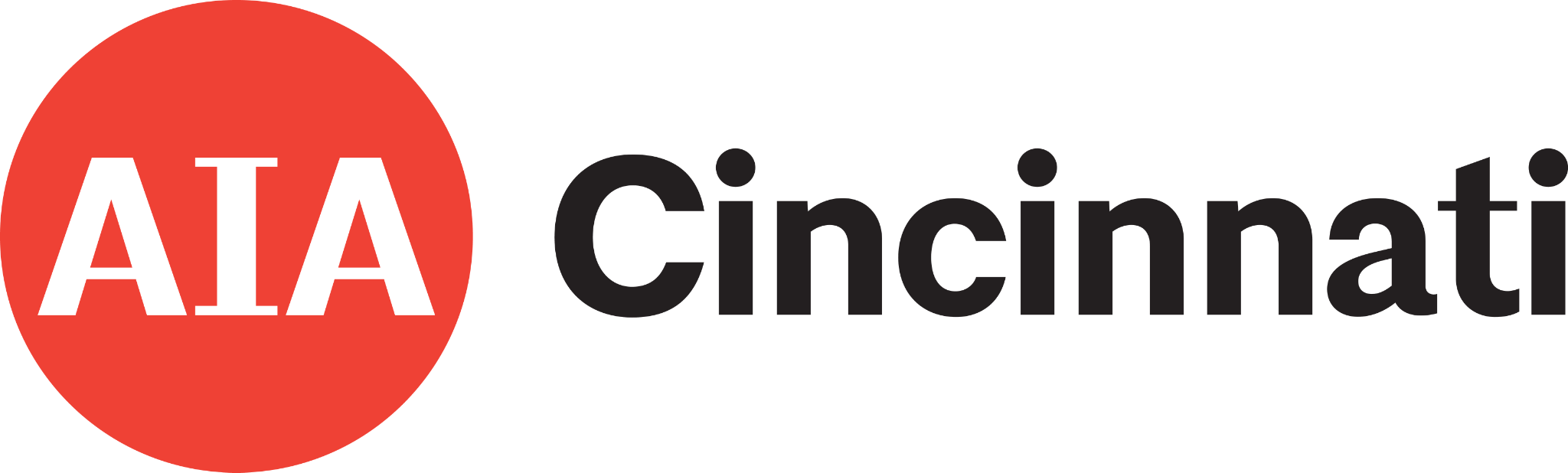 Chapter Member ProfileInterested in introducing yourself to fellow AIA Cincinnati chapter members? Please complete and submit this form, along with a photo in a separate .jpg file of 72 dpi, to info@aiacincinnati.org. Landscape orientation preferred. The image can be a formal headshot, a casual selfie, or an informal photo. The larger image size, the better, as it will appear less pixelated.Name:Title:Firm:Who/what inspires you and why/how? (person, book, music, building, etc.)Of your recent projects, which is your favorite and why?What do you consider your strongest skill?What do you love most about what you do?When you’re not being an architect, what do you enjoy doing?Please share your social media handles here so that we may tag you in the post: